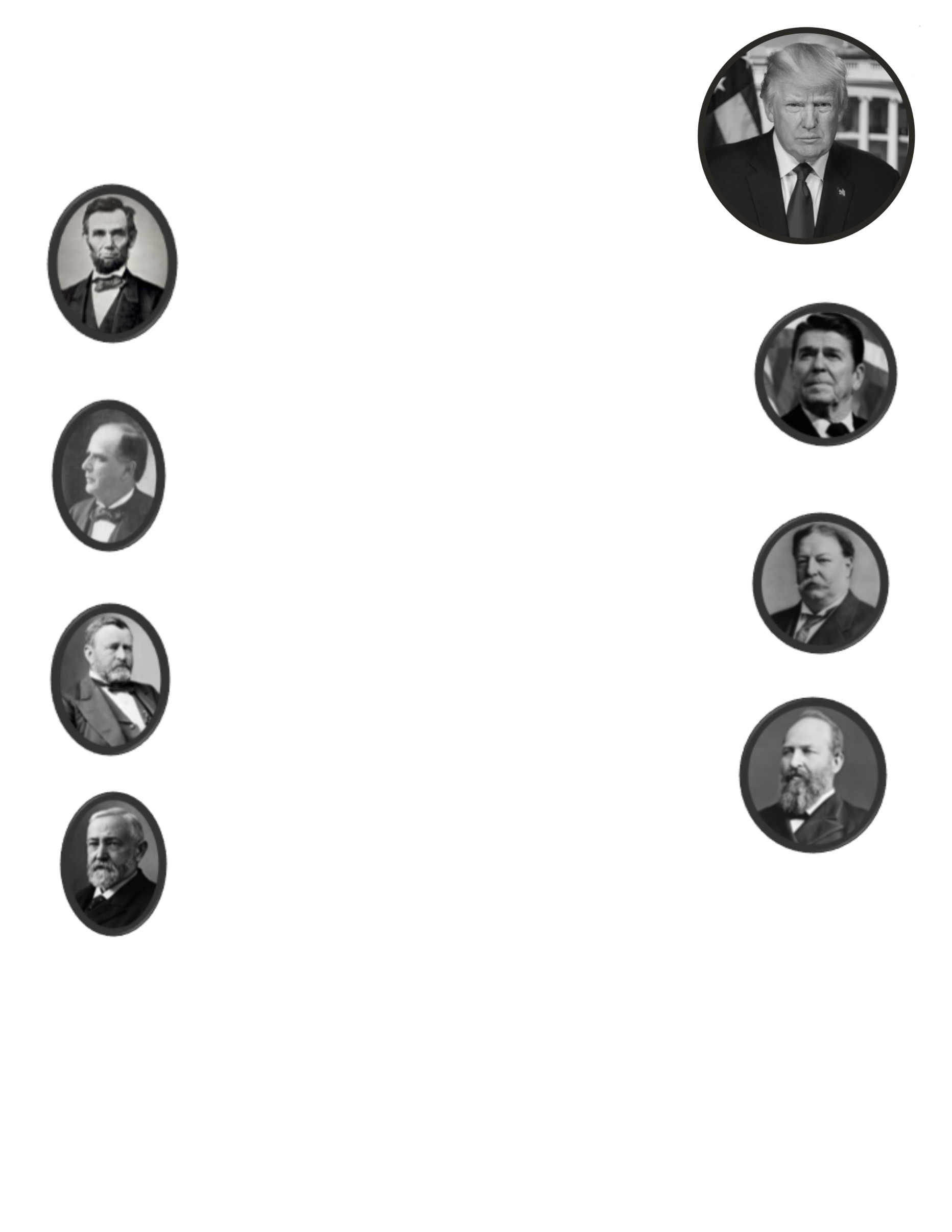 WE ARE TURNING ASHTABULA COUNTY RED!*** Financial donors are needed to keep the democrats and their obstructionist ways fromcreeping back into our progress.   We MUST NOT let our guard down!  President Trump and I agree on many things one of which is how critical it is to keep your base engaged in the political process.  I’m asking the 15,000 Republicans in Ashtabula County to take a few minutes to help us send the democrats packing in 2018!  Be proud of our successas Republicans! Let’s keep and build on what you and I started for our families!			Sincerely, Chairman Charlie Frye, Ashtabula County, Ohio!			 With your approval all sponsors will be listed on our party website: www.ashtabulagop.comLincoln Sponsor:  $1000Listed as a host of all Republican Party events for 2018.You receive 4 VIP tickets to the Reagan Legacy Breakfast,Oktoberfest, Judicial Salute and Christmas Party.Reagan Sponsor:  $500Listed as a host for all Republican Party events for the 2018 year.You receive 2 VIP tickets to the Reagan Legacy breakfast, Oktoberfest, Judicial Salute and Christmas Party.McKinley Sponsor:  $250Listed as a Sponsor for our Reagan Legacy Breakfast, Oktoberfest and Christmas Party. You receive 2 VIP tickets for each event you Sponsor.Taft Sponsor:  $100Listed as a Sponsor for our Reagan Legacy Breakfast and Oktoberfest.You receive 2 tickets to both events.Grant Sponsor:  $50Listed as a sponsor of the Ashtabula County Republican Partyon our website. You will receive a choice of 2 tickets to theOktoberfest or Reagan Legacy Breakfast and a MAGA hat.Garfield Sponsor:  $25Listed as a sponsor of the Ashtabula County Republican Party on our website. You will receive a MAGA hat.Harrison Sponsor:  $10 or lessListed as a sponsor of the Ashtabula County Republican Party on our website.       Please note:   VIP’s get opportunities to meet featured speakers in private  receptions before events and first chance at tickets to any PRESIDENT TRUMP rallies the ACRPreceives based on contribution levelI WANT TO BE A SPONSOR!   Enclosed is a check for $______________________Do you want to be listed as sponsor on our website? (circle one)      YES         NO Make checks payable to:  Ashtabula County Republican PartyAddress: P.O. Box 650                                                                                                                                     Ashtabula, OH. 44005-0650     Corporate checks to: ACRP Restricted accountSupporting a Judicial candidate? Make check to: ACRP Judicial fundPaid for by ACRP, Gary Gersin, Treasurer P.O. Box 650  Ashtabula, OH. 44005-0650